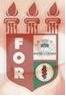 PLANILHA PARA CADASTROS DE LIVROS  BIBLIOTECA MARIA APARECIDA POURCHET CAMPOS        Classificação:       616.314:796                                 Código:	3677  Cutter:        C331o                                               Data: Turma 2018Autor(s):  Carvalho, Daniel Augusto Rebouças deTitulo: ODONTOLOGIA DO ESPORTE: o impacto do uso do protetor bucal na saúde dos atletasOrientador(a): profª. Rita de Cássia Cavalcanti BrandãoCoorientador(a): Edição:  1ª        Editora  Ed. Do Autor     Local:  Recife    Ano:  2018  Páginas:  24Notas:  TCC – 1ª Turma graduação - 2018